21st September 2018Autumn Term Newsletter
Dear Parents/CarersWelcome back to Wyken Croft – we are looking forward to working closely with you again this year to ensure every child makes excellent progress. We have had a very positive start to the school year and it has been a real joy to present the first two sets of achievement awards.  Should you have any worries or concerns please contact your child’s class teacher in the first instance. Each year group has a year group leader and they are contactable through the office should you wish.  Finally, you will have noticed that many of the Senior Leadership Team are at the gates in the morning – please feel free to stop any of us and chat. We hope to see as many parents and carers in school as possible and as such have attached as many dates as we can to help with this. Macmillan Coffee Morning  On Friday 28th September, our newly appointed Seven Steps Ambassadors will be running a coffee morning to raise money for Macmillan. The coffee morning will be held in the main hall from 10am – 11am and we would be delighted if you could join us. Website  We are pleased to announce that we are in the process of building a new school website for Wyken Croft.  We are designing this website to provide a comprehensive overview of our aims and values, useful information and resources for pupils. Our website will always be an evolving work in progress. We will continue to update our website regularly with reports, photo galleries, information regarding your child’s learning and other news from our school. Keep your eyes peeled for the exciting developments. From the School Office  The process for applying for Secondary School places has now begun and the closing date for online applications is 31st October 2018 .  Please ensure that you make your application before this date as if you make a late application, you will not be included in the first round of allocations in March 2019.  The website for applying for Secondary School is www.coventry.gov.uk/schooladmissions but if you are unable to access the internet, please call into school for a paper application or access to a computer.We are also in the process of implementing a new online payment system called SIMS Agora whereby you will be able to pay for school meals, trips etc., online.  This was due to be up and running for the start of term but unfortunately, there was an IT issue during the installation which needs to be resolved.  We will send out all the information as soon as we can and thank you for your patience and understanding.Again can we please remind all our families that the car park is for staff only unless you have a Blue Badge or have been given a pass and permission from Mrs Franklin.  We understand the difficulties at the start and end of school when dropping off and picking up your children but are sure that you appreciate the danger in having vehicles driving in and out of the school site at these very busy times.  We are also inundated with complaints from local residents of people blocking driveways and dangerous parking.  There are also problems when parents stop on Wyken Croft to allow their children to exit their cars causing huge tailbacks and frustration for other commuters.  Can we please ask that we all work together in getting the children in and out of school safely each day.Important Dates4th October 	-	Under the Sea Special Lunch8th, 9th & 10th October	-	Open Evenings19th October	-	Non Uniform Day29th October	-	Teacher Training Day1st November 	-	School Photograph Day21st November	-	Nasal Flu Vaccinations7th December	-	Christmas Fayre21st December	-	Christmas Day in a DayNews from EYFS …..All of the children in EYFS have made a super start to their time at Wyken Croft and we are so proud of the way they have settled in to school routines. We would like to welcome all the new families joining us at Wyken Croft for the first time and likewise those who are returning with a new starter in Early Years.  We have been enjoying getting to know your children and finding out all about you as a family, the children’s likes and especially their dislikes!  We would like to take this opportunity to thank all of you for being so accommodating on the home visits you have all taken part in. You made us feel very welcome in your homes and they have really helped to make your child’s transition into school a smooth one. We have lots of exciting things to look forward to this term, with the children already beginning to show us what confident, resilient learners they are. Achievement assembly will be starting soon and there will also be some opportunities for you to come into school to share in some learning experiences with your child (more details to follow). We look forward to working with you and sharing your child's learning journey. News from Year 1 and 2  ……It has been fantastic to see how well the children have returned to school and settled into their new year groups. The children had a wonderful first few days getting to know their new teachers and developing some of our values through games and activities. It was great to see so many children in assembly with our values postcards. Year 1 have begun their new topic Memory Box and are enjoying thinking about how they have changed since they were babies. Year 2 are using text and their imaginations on an adventure out to sea as pirates in their Topic Land Ahoy. We are really proud of the work the children have produced so far and look forward to welcoming you into school soon to share this with us. News from Year 3 and 4 …….What a wonderful start to the year we have had. It has been a delight to see the children come back smiling and ready to start their new adventures! Year 3 have begun the year with the topic ‘Scrumdiddliumptious’; exploring the wonderful world of Willy Wonka. We are all very excited about our trip to Cadbury’s World next week! In Year 4, they have started investigating life in Ancient Roman times in their topic ‘I am Warrior’! Commando Jane has made a super start in Year 4, running sessions with each class every Tuesday morning! Each week the children will work together to complete a mission linked to the Romans. This week’s mission was very exciting! As part of their investigation in to habitats in science they will be exploring Wyken Nature Reserve to look for mini beasts and discover different micro habitats. I know there are many other exciting opportunities coming later on in the term; we can’t wait!News from Year 5 and 6 ………It’s been a fantastic start to the year in years 5 and 6. I have very impressed with the way the children have all started the new year with their new teachers. Already we have seen some excellent pieces of work which the children have produced and how proud they are in their work. Year 5 are well into their topic, Vile Victorians, and are looking forward to seeing how the Victorians lived when they visit The Living Black Country Museum. In year 6, the children have settled into their new groups well and are looking forward to learning all about World War 2, incorporating a visit to the amazing Holdenbury House. Keep checking our twitter feed for updates and information about what’s happening in Years 5 and 6. Enjoy your weekend,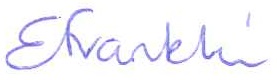 Mrs FranklinHeadteacher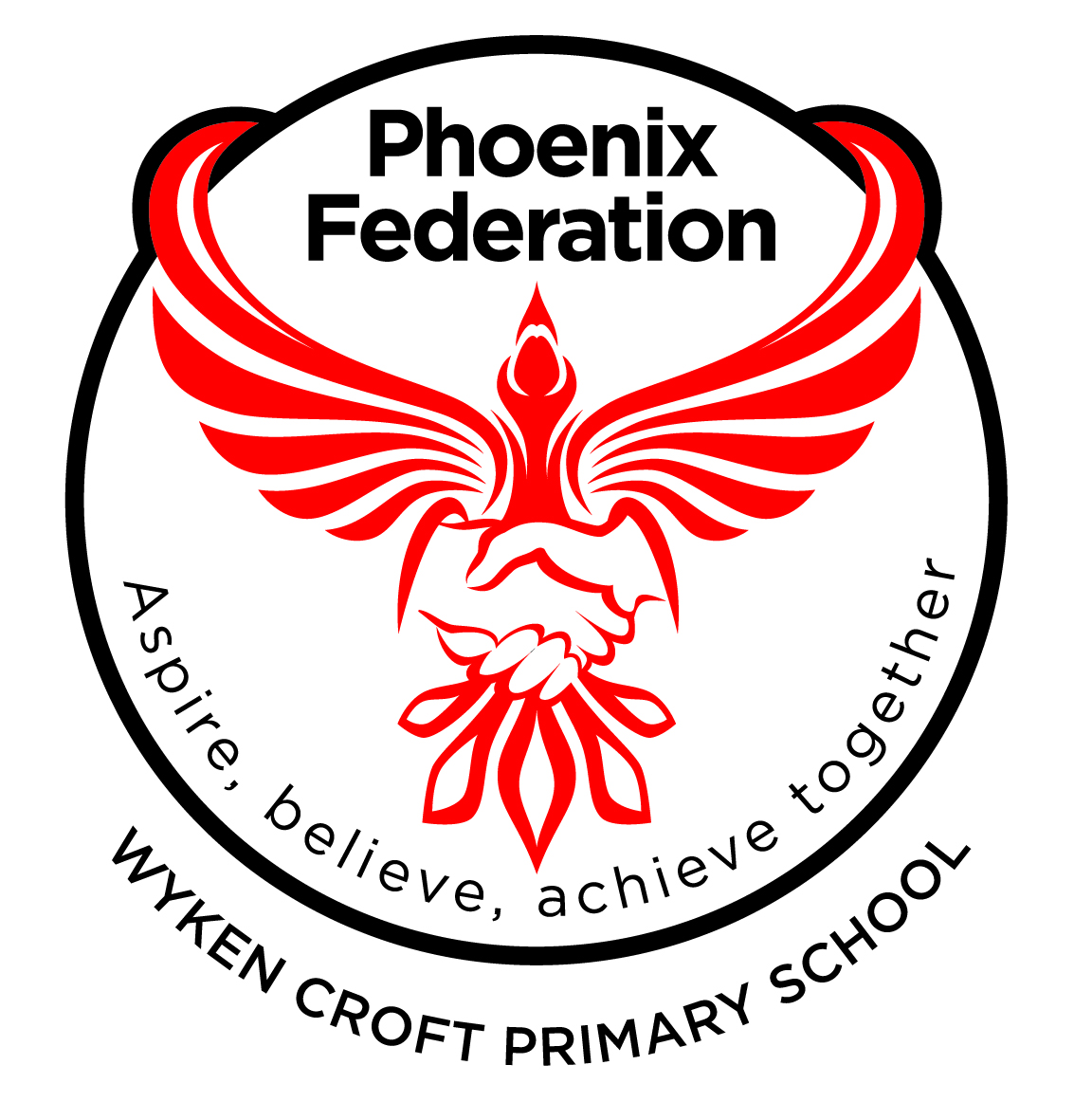 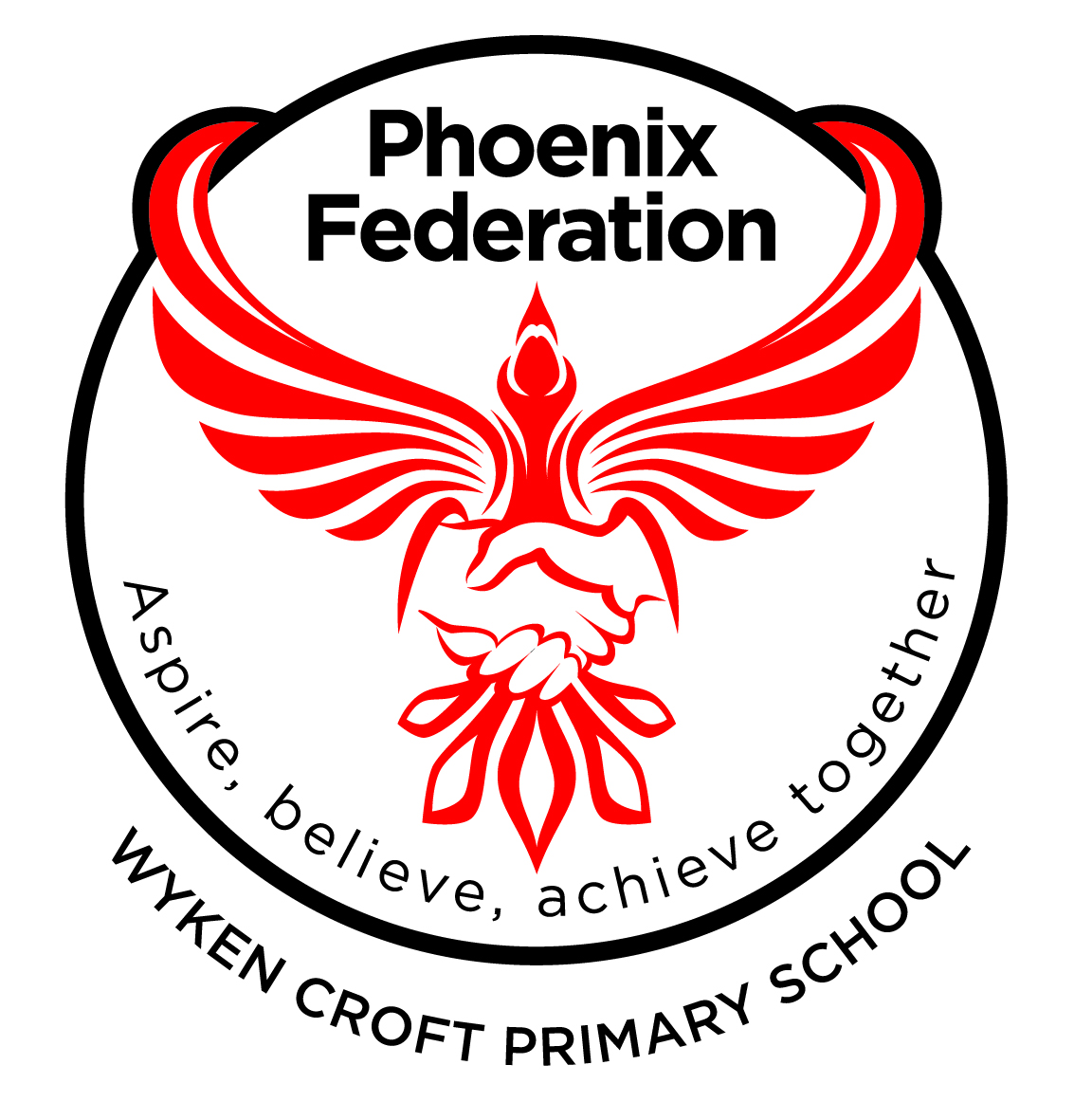 School Terms and Holidays 2018 - 2019Notes:All Teacher training days have been set by the school and are listed above. TermPupil DatesTeacher DaysAutumn 2018Wednesday 5 September toFriday 21 DecemberMonday 3 SeptemberTuesday 4 September(Pupil Days )Half Term BreakMonday 22 October toMonday 29 OctoberMonday 29th OctoberChristmas HolidayMonday 24 December toFriday 4 JanuarySpring 2019Monday 7 January toFriday 12th AprilTotal Days  - Half Term BreakMonday 18 February toMonday 25 FebruaryMonday 25 FebruaryEaster HolidayMonday 15 April to Friday 26 AprilSummer 2019Monday 29 April toFriday 19 JulyTotal Days -  May Day HolidayMonday 6 MayHalf Term BreakMonday 27 May toFriday 31 MaySummer Holiday StartsMonday 22 JulyMonday 22 JulyTotal Days 194 + 5 Fixed Teacher Day = 199Total Days 194 + 5 Fixed Teacher Day = 199